Publicado en Madrid el 04/06/2018 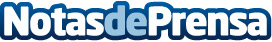 En el 2018 se puede espiar WhatsApp con una App de vigilancia como Máster SpyRecientemente, tras los famosos casos de privacidad en otras redes sociales, WhatsApp ha querido hacer hincapié en la seguridad de sus conversaciones frente a usuarios que quieran espiar a otrosDatos de contacto:Miguel del Hierro695607036Nota de prensa publicada en: https://www.notasdeprensa.es/en-el-2018-se-puede-espiar-whatsapp-con-una Categorias: Nacional Ciberseguridad Dispositivos móviles Universidades http://www.notasdeprensa.es